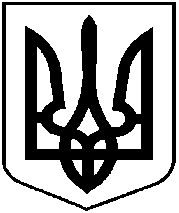 НАЦІОНАЛЬНА КОМІСІЯ З ЦІННИХ ПАПЕРІВТА ФОНДОВОГО РИНКУР І Ш Е Н Н Я____.____.2020     		   						№ ________м. Київ	Відповідно до пункту 3 частини першої та пунктів 1, 27 частини другої статті 7, пункту 13 статті 8 Закону України «Про державне регулювання ринку цінних паперів в Україні», статті 17, частини першої статті 27 Закону України «Про цінні папери та фондовий ринок», з метою вдосконалення вимог до порядку провадження торговцями цінними паперами професійної діяльності на фондовому ринку (ринку цінних паперів) - діяльності з торгівлі цінними паперами та сприяння їх адаптації до міжнародних стандартів Національна комісія з цінних паперів та фондового ринку В И Р І Ш И Л А:Затвердити Вимоги (правила) щодо здійснення діяльності з торгівлі цінними паперами: брокерської діяльності, дилерської діяльності, андеррайтингу, управління цінними паперами (далі – Вимоги), що додаються.Критерії, передбачені абзацами восьмим - десятим пункту 9 та абзацом третім пункту 10 Глави 11 Розділу ІІІ Вимог, застосовуються:у період з 1 січня по 31 грудня 2021 року з коефіцієнтом 0,2;у період з 1 січня по 31 грудня 2022 року з коефіцієнтом 0,4;у період з 1 січня по 31 грудня 2023 року з коефіцієнтом 0,6;у період з 1 січня по 31 грудня 2024 року з коефіцієнтом 0,8.Торговцям цінними паперами привести свою діяльність у відповідність до Вимог до 01 січня 2021 року.Департаменту методології регулювання професійних учасників ринку цінних паперів (Курочкіна І.) забезпечити: подання цього рішення на державну реєстрацію до Міністерства юстиції України;оприлюднення цього рішення на офіційному вебсайті Національної комісії з цінних паперів та фондового ринку.Це рішення набирає чинності з дня його офіційного опублікування та вводиться в дію з 01 січня 2021 року.Контроль за виконанням цього рішення покласти на Тарабакіна Д.Голова Комісії                                                                                  Тимур ХРОМАЄВПротокол засідання Комісіївід ___ _________№______Про затвердження Вимог (правил) щодо здійснення діяльності з торгівлі цінними паперами: брокерської діяльності, дилерської діяльності, андеррайтингу, управління цінними паперами